Развлечение «Азбука безопасности»8 октября  в подготовительной группе «Капитошка» прошло спортивно-познавательное развлечение «Азбука безопасности». Дети в игровой форме вместе с Машей и Медведем еще раз закрепили знания безопасного поведения на дорогах и в транспорте. Праздник детям очень понравился, ребята принимали активное участие в соревновательной части, так же продемонстрировали свои познания в области правильного и неправильного обращения с огнём и опасных предметах дома, ответив на ряд вопросов по этой теме. 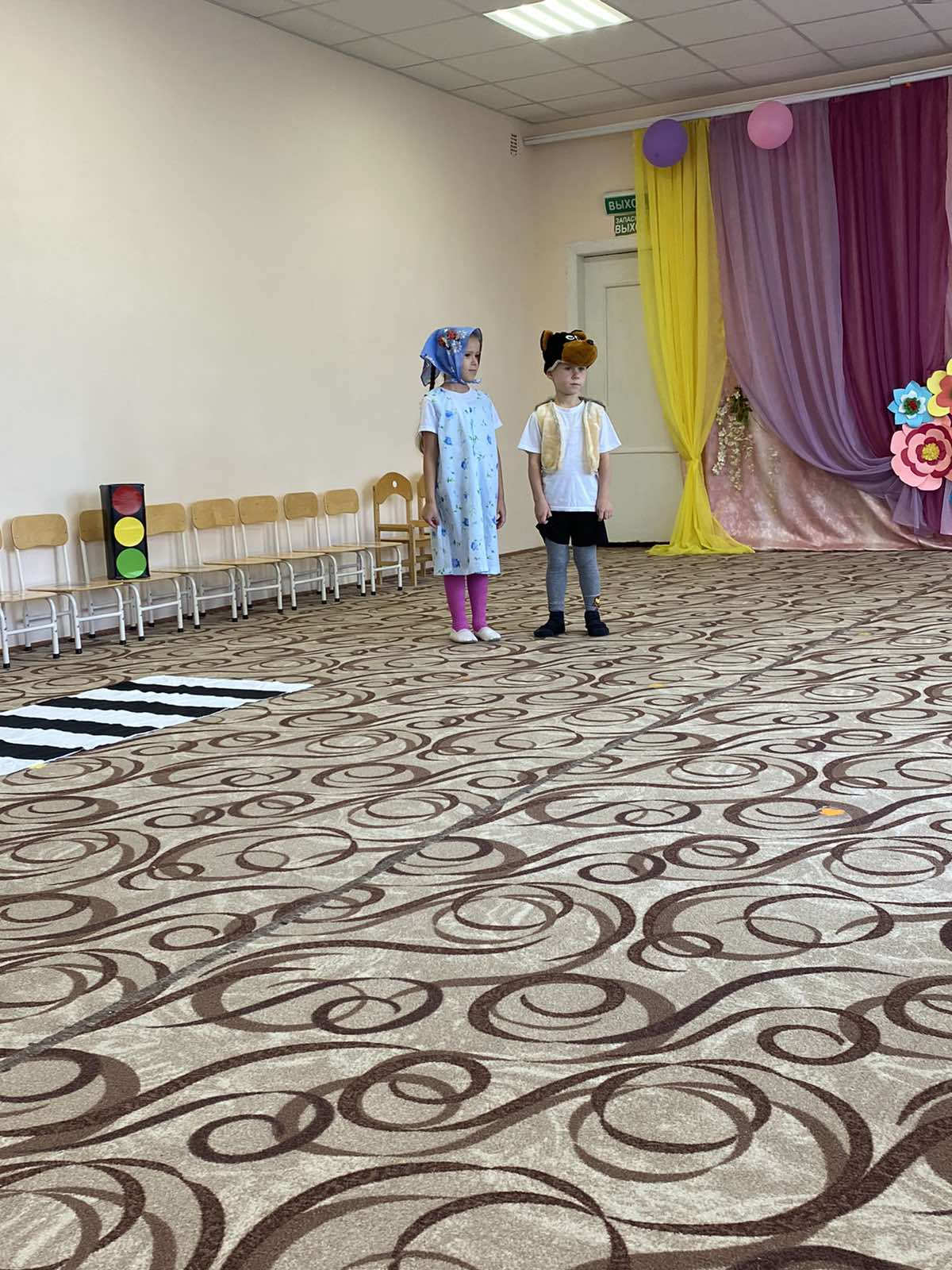 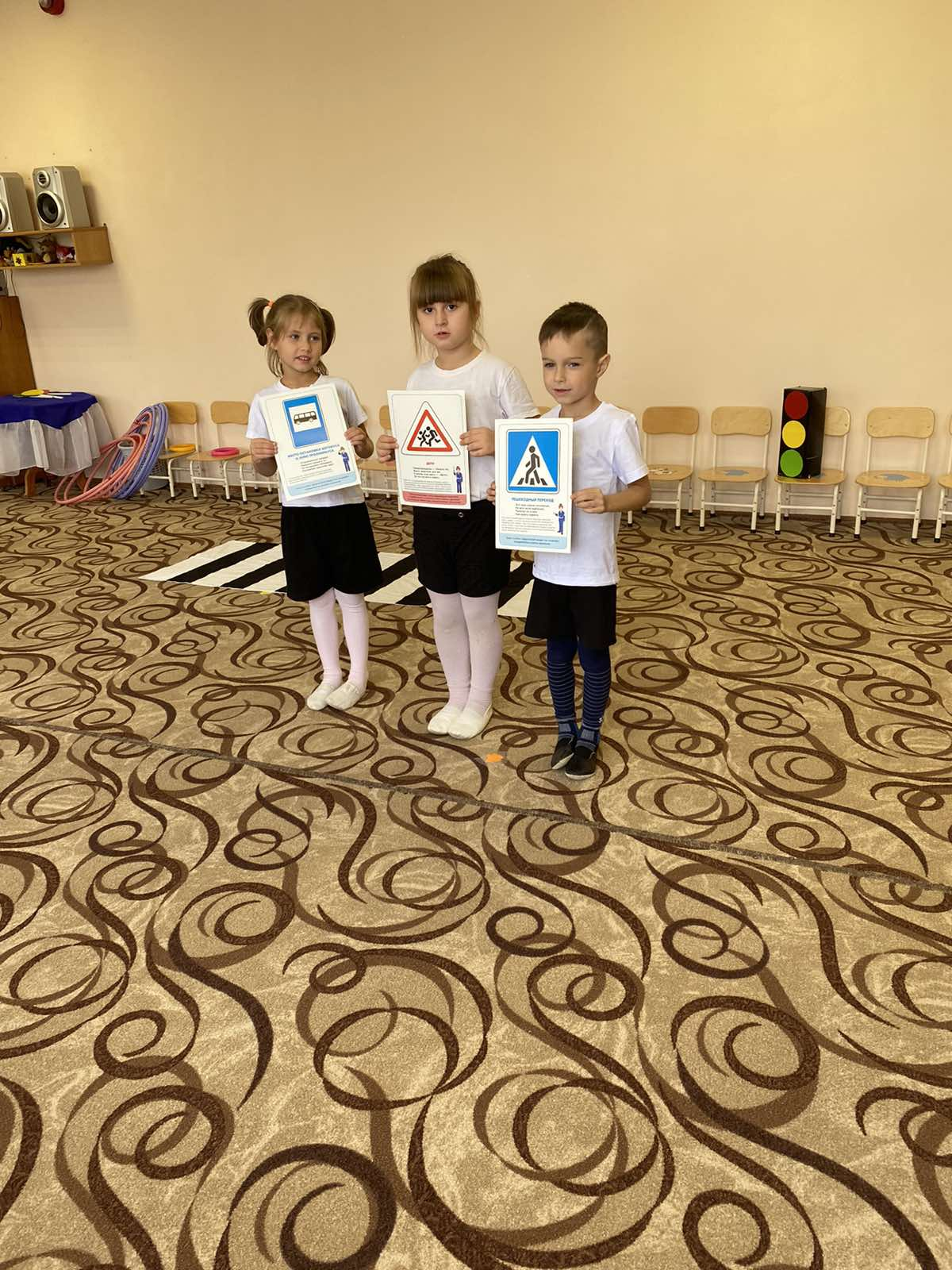 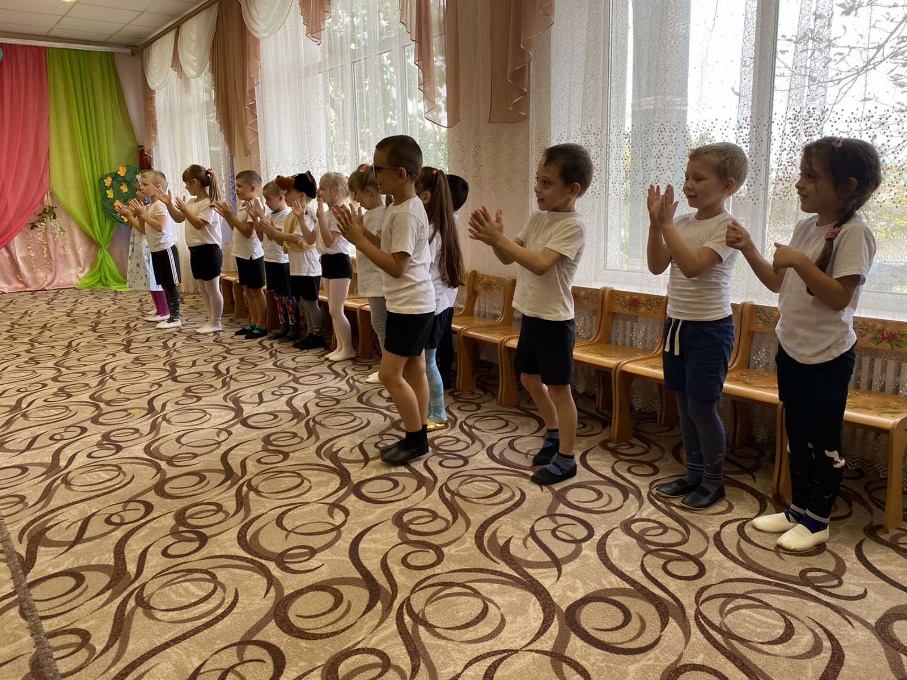 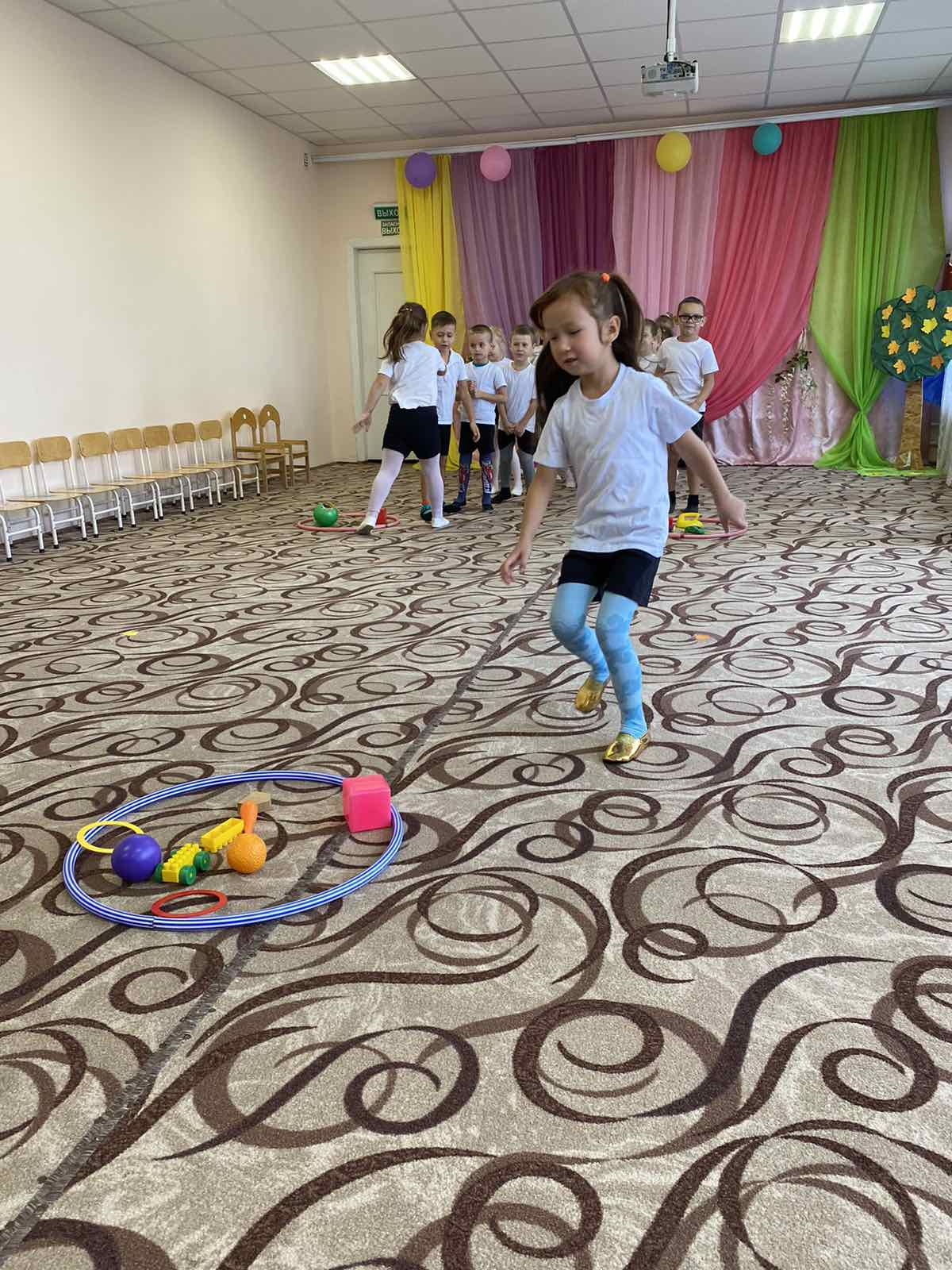 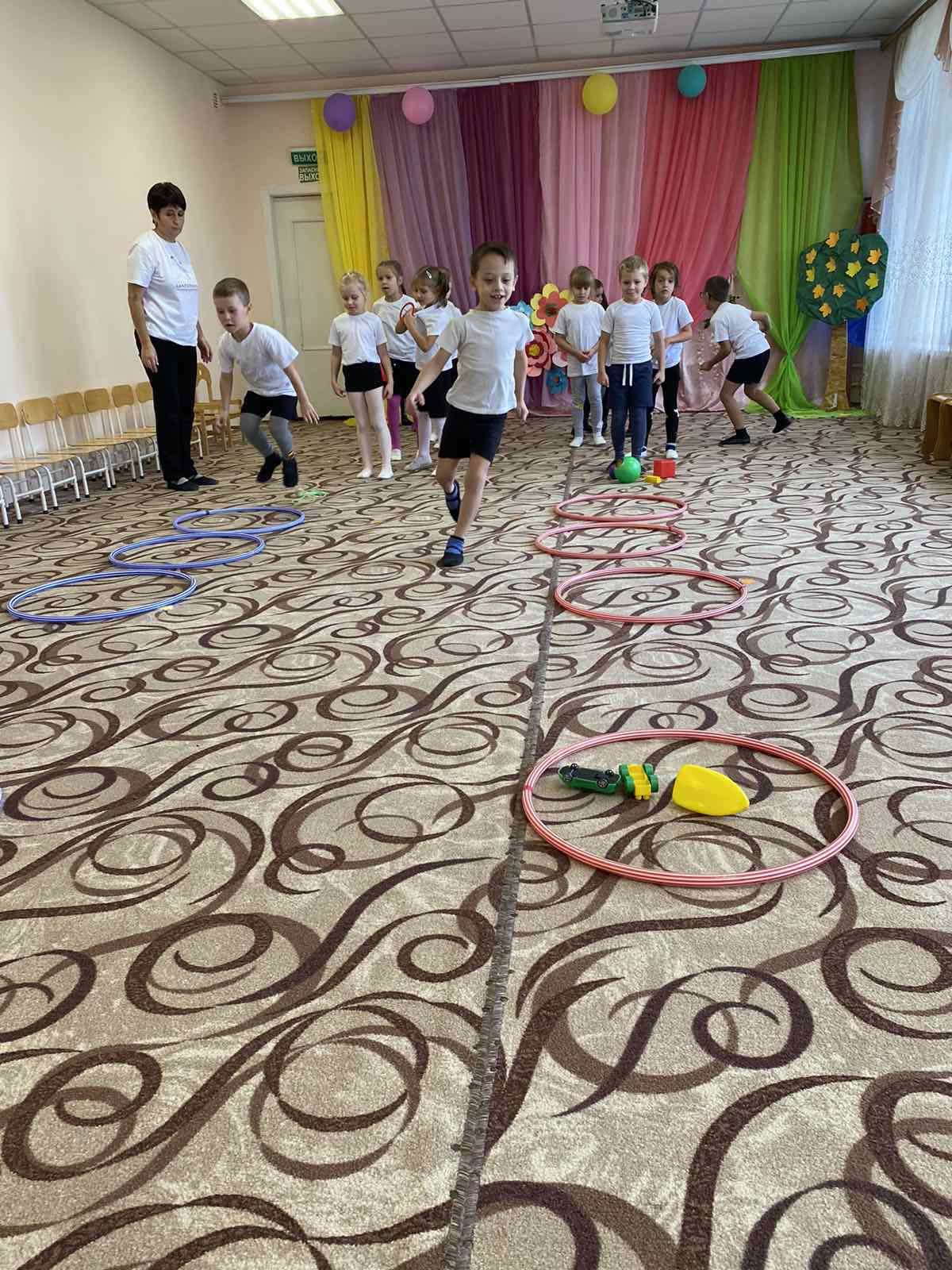 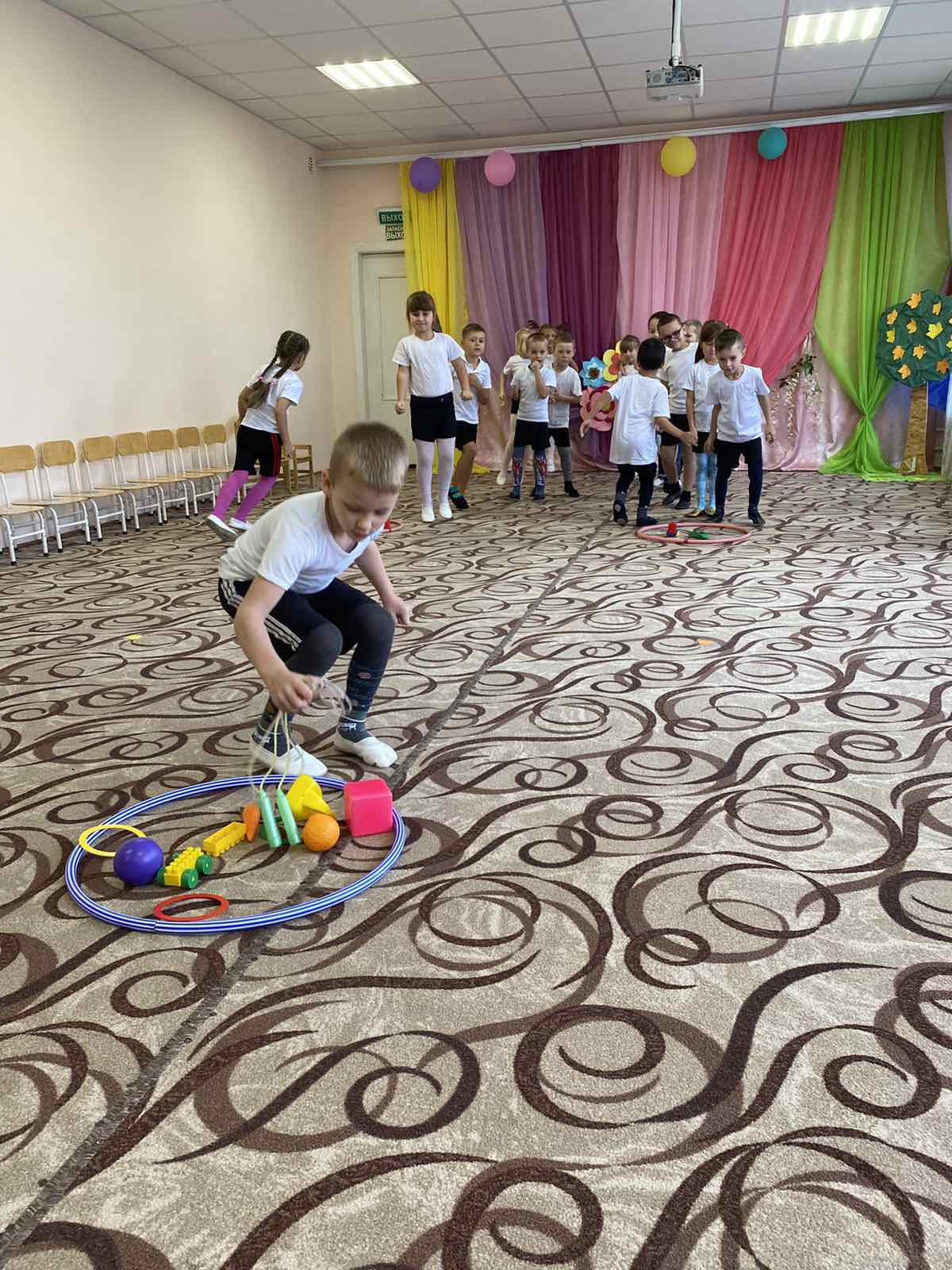 